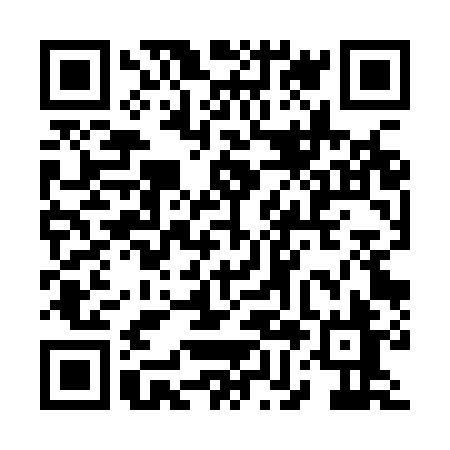 Ramadan times for Malaga, Malaga, SpainMon 11 Mar 2024 - Wed 10 Apr 2024High Latitude Method: Angle Based RulePrayer Calculation Method: Muslim World LeagueAsar Calculation Method: HanafiPrayer times provided by https://www.salahtimes.comDateDayFajrSuhurSunriseDhuhrAsrIftarMaghribIsha11Mon6:086:087:341:285:387:227:228:4312Tue6:076:077:321:275:397:237:238:4413Wed6:056:057:311:275:407:247:248:4514Thu6:046:047:301:275:407:247:248:4615Fri6:026:027:281:265:417:257:258:4616Sat6:006:007:271:265:427:267:268:4717Sun5:595:597:251:265:427:277:278:4818Mon5:575:577:241:265:437:287:288:4919Tue5:565:567:221:255:447:297:298:5020Wed5:545:547:211:255:447:307:308:5121Thu5:535:537:191:255:457:317:318:5222Fri5:515:517:181:245:467:327:328:5323Sat5:505:507:161:245:467:327:328:5424Sun5:485:487:151:245:477:337:338:5525Mon5:465:467:131:235:477:347:348:5626Tue5:455:457:121:235:487:357:358:5727Wed5:435:437:101:235:497:367:368:5828Thu5:415:417:091:235:497:377:378:5929Fri5:405:407:071:225:507:387:389:0030Sat5:385:387:061:225:507:397:399:0131Sun6:376:378:052:226:518:398:3910:021Mon6:356:358:032:216:518:408:4010:032Tue6:336:338:022:216:528:418:4110:043Wed6:326:328:002:216:528:428:4210:054Thu6:306:307:592:216:538:438:4310:065Fri6:286:287:572:206:548:448:4410:086Sat6:276:277:562:206:548:458:4510:097Sun6:256:257:542:206:558:468:4610:108Mon6:236:237:532:196:558:468:4610:119Tue6:226:227:522:196:568:478:4710:1210Wed6:206:207:502:196:568:488:4810:13